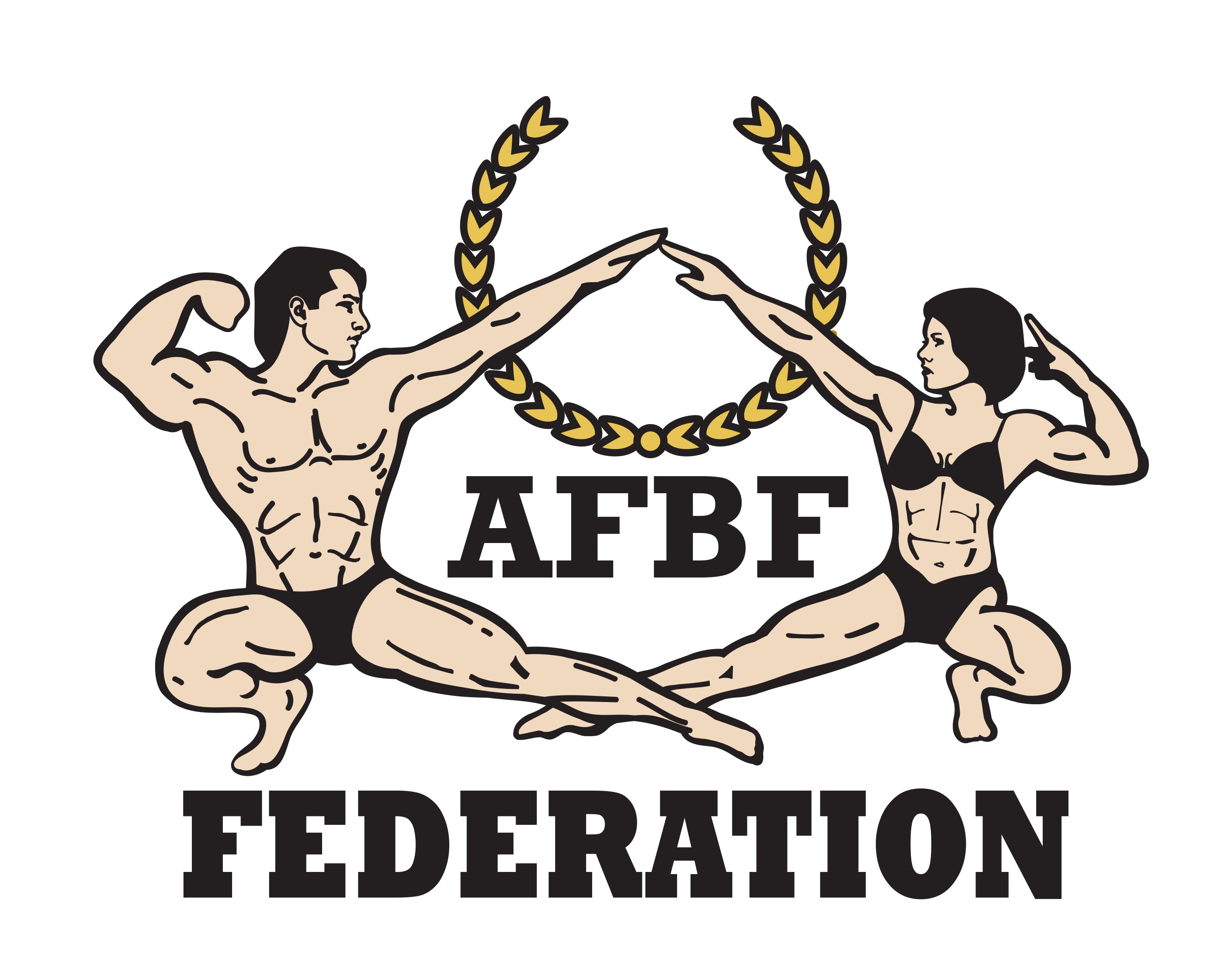 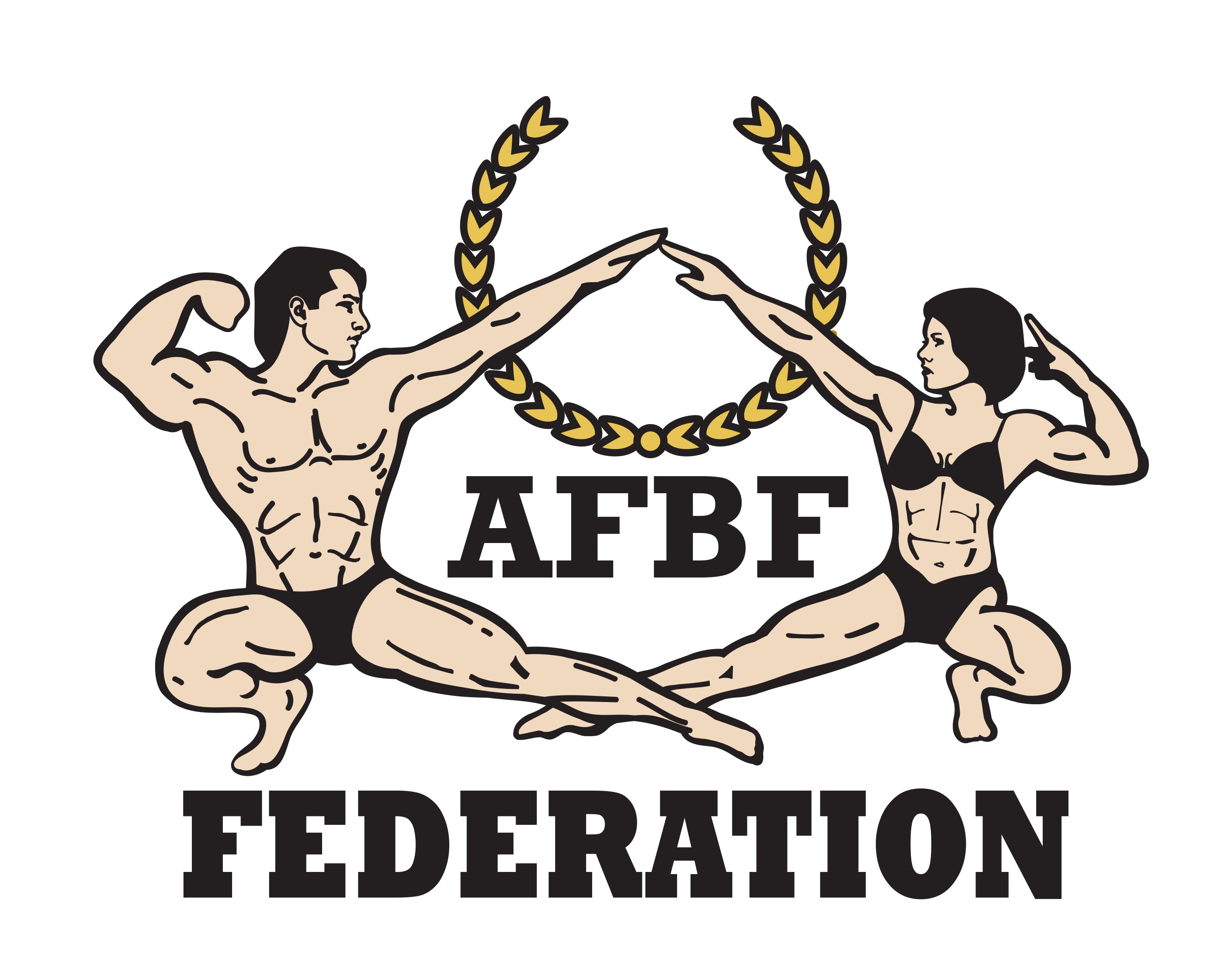 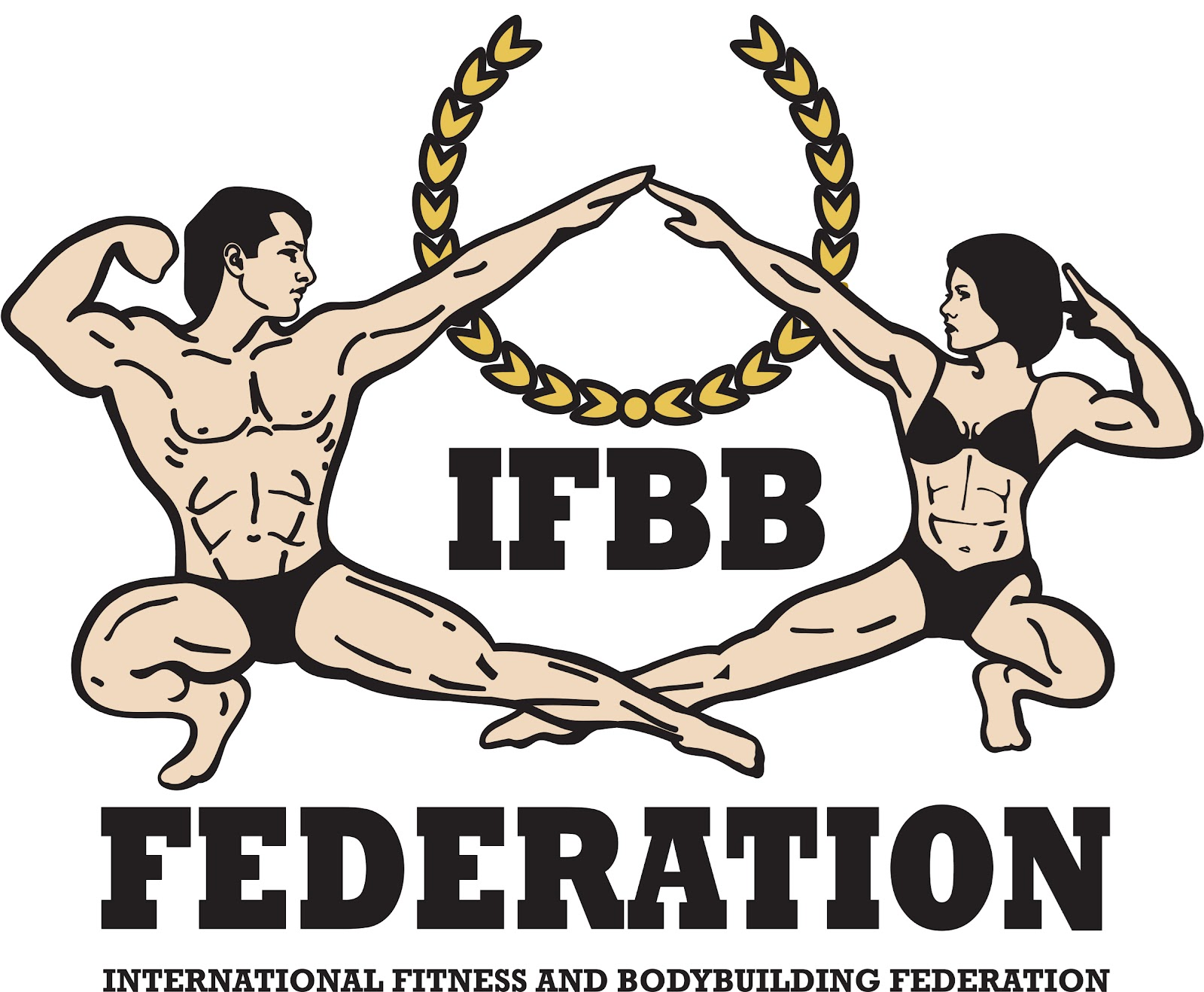 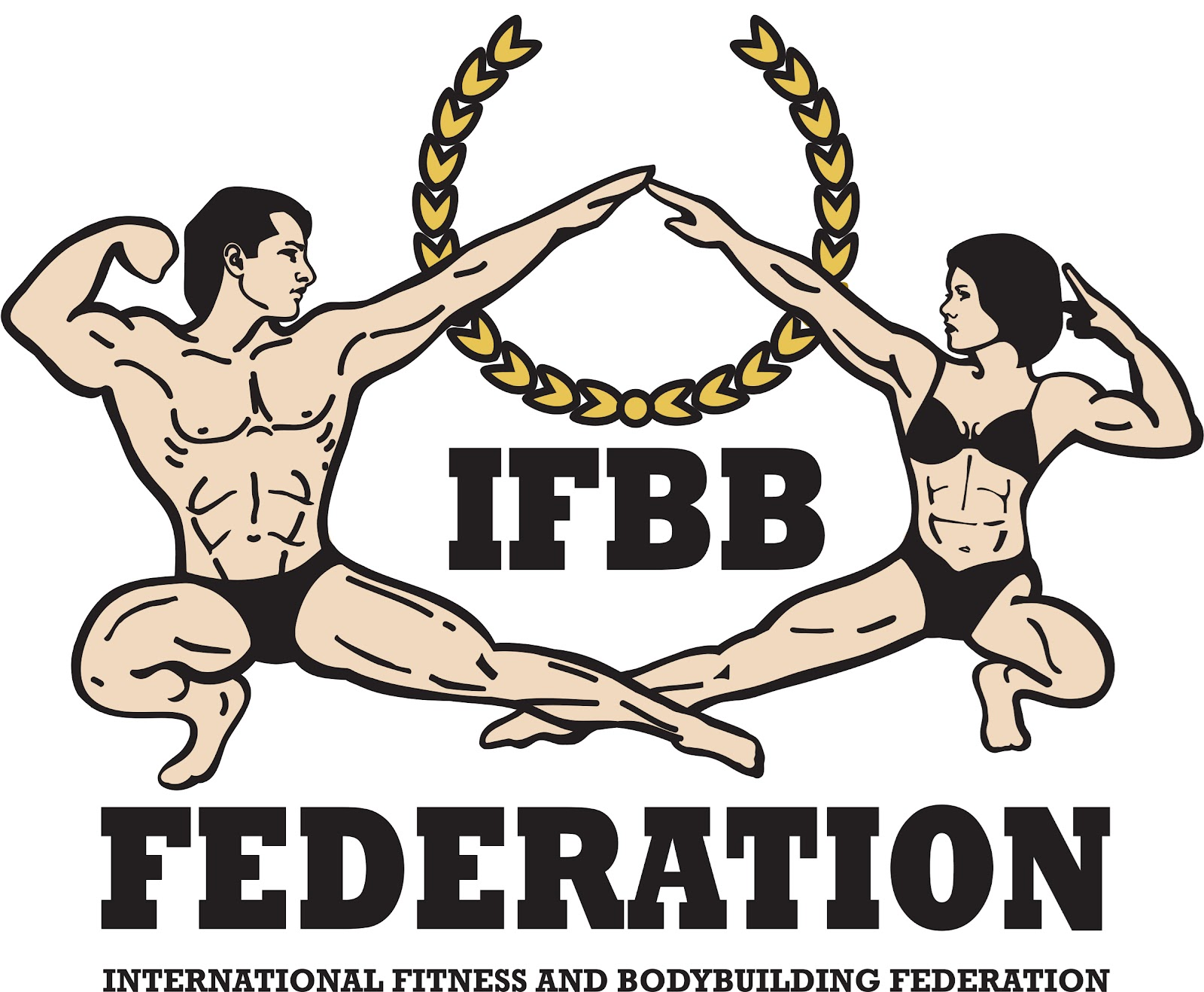 FINAL ENTRY FORMDeadline date to send this Final Entry Form is Thursday, November 09th, 2023This Entry Form is to be completed and sent by National Federations, NOT by individual athletes It is full responsibility and obligation of the National Federation to verify if each one of the athletes to be registered on this international event are NOT SUSPENDED or fulfilling any period of ineligibility due to Anti-Doping Rule Violation or any disciplinary case at national or international level.IF YOU HAVE MORE ATHLETES, CONTINUE THIS TABLE, PLEASE. This Final Entry Form will only be considered if it is sent by the National Federation of the athlete and directly to the Organizing Committee, IFBB Head Office in Madrid and IFBB Technical Committee (see e-mail addresses below). The final decision to allow an athlete to compete in this event rests with the IFBB.Registration Fee for athletes is EUR €200 per person and will have to be paid in advance at IFBB webpage http://www.ifbb.com/competition-registration/ . Please add your name during the online payment and bring a copy of your payment confirmation to the registration. The online payment system will be switched off on Thursday, November 09th, 2023, 23:59 (midnight, Central European Time, UTC +1). If paying at the Registration on November 17th, 2023, the registration fee will be EUR €250. 
Crossovers (additional categories) - additional fee of EUR €100 per each of additional categories will be charged. 
CATEGORIES OPEN AT THE 2023 ARAB CHAMPIONSHIPS IN EGYPT:Note 1: A category will only be run if 3 or more athletes are registered. Otherwise, categories will be combined. 
Note 2: *- Categories with weight / height limitsPlease list your IFBB INTERNATIONAL JUDGES coming to this event:Please list your TEST- JUDGES names here:EXTRA DELEGATES AND SUPPORTERSDate of issue: Completed by (your name & position in the NF): 2023 IFBB ARAB CHAMPIONSHIPS November 17th to 20th, 2023 - ALEXANDRIA – EGYPTELITE PRO QUALIFIERCOUNTRYCOUNTRYNATIONAL FEDERATION’S NAMENATIONAL FEDERATION’S NAMENATIONAL FEDERATION’S NAMENATIONAL FEDERATION’S NAMENF PRESIDENT’S NAMENF PRESIDENT’S NAMEFEDERATION’S CONTACT NO. (OFFICE OR CELL PHONE) FEDERATION’S CONTACT NO. (OFFICE OR CELL PHONE) FEDERATION’S CONTACT NO. (OFFICE OR CELL PHONE) FEDERATION’S CONTACT NO. (OFFICE OR CELL PHONE) NATIONAL FEDERATION’S E-MAIL ADDRESSNATIONAL FEDERATION’S E-MAIL ADDRESSNATIONAL FEDERATION’S E-MAIL ADDRESSNATIONAL FEDERATION’S E-MAIL ADDRESSIf applicable: Responsible Delegate(s) name at this eventIf applicable: Responsible Delegate(s) name at this eventIf applicable: Responsible Delegate(s) name at this eventIf applicable: Responsible Delegate(s) name at this eventCell phoneCell phonePASSPORT No.12Complete this Form in English Letters and leave it in the WORD format, so we can copy/paste the athletes’ names on our list. DO NOT change it to PDF format, please.Complete this Form in English Letters and leave it in the WORD format, so we can copy/paste the athletes’ names on our list. DO NOT change it to PDF format, please.Complete this Form in English Letters and leave it in the WORD format, so we can copy/paste the athletes’ names on our list. DO NOT change it to PDF format, please.Complete this Form in English Letters and leave it in the WORD format, so we can copy/paste the athletes’ names on our list. DO NOT change it to PDF format, please.Complete this Form in English Letters and leave it in the WORD format, so we can copy/paste the athletes’ names on our list. DO NOT change it to PDF format, please.Complete this Form in English Letters and leave it in the WORD format, so we can copy/paste the athletes’ names on our list. DO NOT change it to PDF format, please.Complete this Form in English Letters and leave it in the WORD format, so we can copy/paste the athletes’ names on our list. DO NOT change it to PDF format, please.Complete this Form in English Letters and leave it in the WORD format, so we can copy/paste the athletes’ names on our list. DO NOT change it to PDF format, please.Competitor’s 1 Given NAME + 1 Family NAME            Competitor’s 1 Given NAME + 1 Family NAME            EXACT CATEGORY(from the list of available categories below)EXACT CATEGORY(from the list of available categories below)EXACT CATEGORY(from the list of available categories below)EXACT CATEGORY(from the list of available categories below)IFBB IC or 
PASSPORT No.12345678910111213141516
Men Bodybuilding: 
Up to & incl. 70 kg
Up to & incl. 80 kg
Up to & incl. 90 kg
Up to & incl. 100 kg
Over 100 kg

Junior Men Bodybuilding 16-20 yrs:
Up to & incl. 60 kg
Up to & incl. 75 kg
Over 75 kg

Junior Men Bodybuilding 21-23 yrs:
Up to & incl. 75 kg
Over 75 kgMaster Men Bodybuilding 40-49 yrs: 
Up to & incl. 80 kg
Over 90 kg

Master Men Bodybuilding 50-59 yrs: 
Up to & incl. 80 kg
Over 80 kg 

Master Men Bodybuilding >60 yrs - OPEN
Men Classic Physique:*
Up to & incl. 173 cm
Up to & incl. 176 cm 
Over 176 cm

Junior Men Classic Physique 16-23 yrs*: 
Up to & incl. 176 cm 
Over 176 cmMen’s Physique:
Up to & incl. 173 cm
Up to & incl. 176 cm
Up to & incl. 179 cm
Over 179 cm

Junior Men’s Physique 16-20 yrs. - OPEN

Junior Men’s Physique 21-23 yrs:
Up to & incl. 176 cm
Over 176 cmMuscular Men’s Physique: 
Up to 176 cm
Over 176 cmNAME OF JUDGE(S) - (AS WRITTEN IN PASSPORT)PASSPORT NUMBER123NAME OF TEST- JUDGE(S) - (AS WRITTEN IN PASSPORT)PASSPORT NUMBER123Extra Delegates or SupportersIf a Judge please  VExtra Delegates or SupportersIf Judge pleaseV1829310411512613714Please send Entry Form no later than Thursday, November 09th, 2023 to:Arab Bodybuilding & Fitness Federation PresidentDr. Eng. Adel FahimE-mail: ifbbcairo@gmail.com        
IFBB Technical Committee Eng. Andrew MichalakE-mail: amichalak5@gmail.com         Please send a copy to:International Fitness & Bodybuilding Federation Head Office: E-mail: contact@ifbb.com 